TOUKLEY 2 DAY 2022 – 5th / 6th March  Central Coast Orienteers invite you along to celebrate the 40th running of the Toukley 2 day (aka O’Shea 2 Day). Enter this event and you can enjoy orienteering with a difference. Three events over two days, in teams of two.  The format of this event was first organized by Central Coast orienteer Frank Anderson and based on popular Scandinavian formats.  Relays and night orienteering are very popular in Sweden, Norway and Finland- in some cases even more popular than traditional individual competitions. Saturday 5th March (Mass starts at 1pm) - Relay - For teams of two with a longer and a shorter leg. Saturday 5th March (night) Individual night course for each team member, with the fastest time of the team counting towards overall time. So both team members do not have to compete at night if you’re scared of the dark. Sunday 6th March (Mass start 10am) - Team score event- all controls must be visited but are split between the team. Come and celebrate the 40th consecutive running of this event and run on an updated map of Olney State Forest. You could win one of our famous cakes, meet some past winners and possibly win some of the other prizes we will have this year- uphill leg, technical leg, longest leg and fastest finish shute. Essentially an event for pairs but you can enter the Saturday events and the Sunday event as an individual.More detail!Event 1, Relay- Map; Olney State Forest, Dooralong. (Remap of the old Yambo map by Rob Vincent) Terrain: gully spur, with mostly open forest, some tracks and many gully features. Some small rock detail. Mass Start: Long Pairs 1:00pm, Short Pairs 1:15pm Scale: 1:7500  Courses: Long 4.5km, Medium 3.7km, Short 2.5km (approx. distances only) Course Setter: Nick Dent & Controller: Hilary Wood Event 2, Night Line course –Map; Norah Head (updated Jan 2022) Terrain: mixture of urban streets, parks and bush with good track detail. Some running on sand. Scale 1:7500 Course Setter: Nick Dent & Controller: Hilary Wood Courses: Long 4.0km, Medium 3.3km, Short 2.2km (approx. distances only) First start: approx. 8:10pm (after dark). Starts at 1 minute intervals, slowest team first. Event 3, Team Score- Map; Olney State Forest, Dooralong. Terrain: same as Event 1 Scale: 1:7500 Course Setter: Nick Dent & Controller: Hilary Wood Courses: Long pairs 20 controls, Short Pairs 15 controls Mass start: 10:00amEntry Enter is only via Eventor and please read the instructions on “How to Enter” Entries close midnight Wednesday 2nd March. Entry Fee $60 per team for the three events ie; $30 per team member (junior $24) Special half price entry for any pair who have previously won the event!! Yes you can enter together- we will allow this year. Individual entry $12 per event.DirectionsSaturday Relay (1pm) and Sunday Score events (10am).From the South - Travel along Mandalong Road- 3.7km from Jilliby Rd/ Dooralong Rd intersection.From the North – Travel 11.5 km along Mandalong Rd from the Morisset exit on Freeway.Please note the updated start location for Saturday afternoon and Sunday morning.Drury Ln,   Durren Durren NSW 2259    -33.171240, 151.382322Saturday night line course.Sat night- Young St Reserve, Norah Head.  (-33.280702, 151.569345)Entry queries- Colin Price (0415210339) or colinp53@yahoo.com.au  Central Coast Orienteers   http://www.ccorienteering.org/ 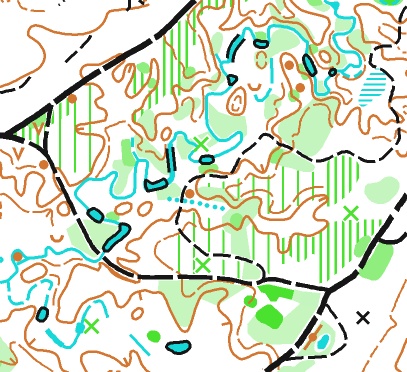 